The ConnectEBT mobile app is now the official mobile app of the Ohio Department of Job and Family Services.  Ohio is rolling out the ConnectEBT mobile app for our SNAP benefit card.  Other apps you may have chosen to use are not created or supported by Ohio’s contracted EBT vendor.  You can now use the secure ConnectEBT app which is associated and connected directly with your official accounts.  To download the app, you can search your smart phone’s app store for ConnectEBT.  You can view your balance and purchase history, change your pin, activate your card and report your card lost, stolen or damaged.  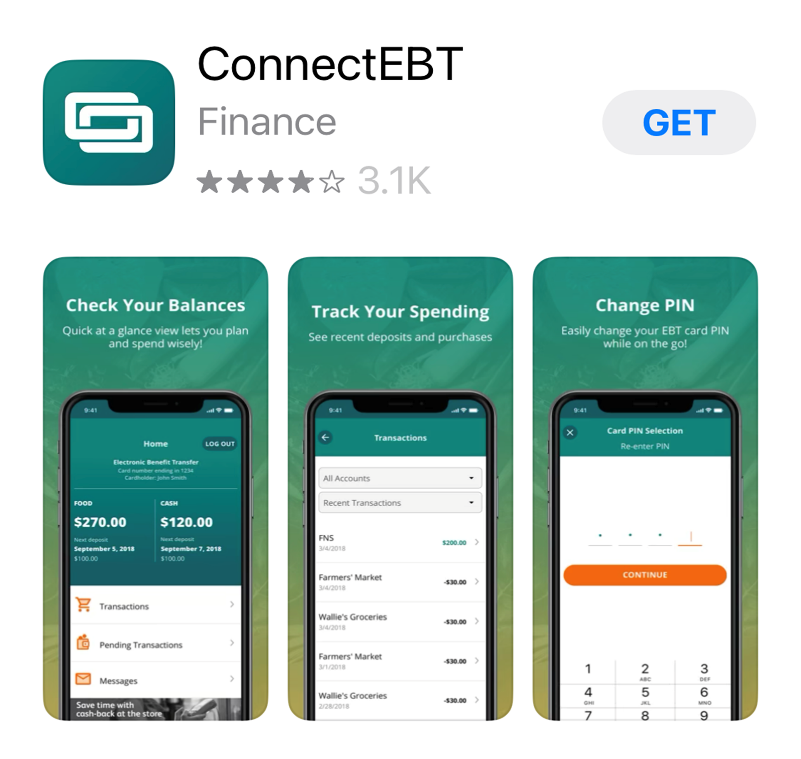 